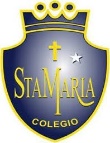 Colegio santa María de MaipúDepartamento de artes, tecnología y música.GUIA DE RETROALIMENTACIÓN Nº1MÚSICA6º BÁSICONombre_______________________________________ Curso: _______ Fecha: _______*Recuerda que cada línea y espacio del pentagrama o pauta, es el nombre de una nota musical.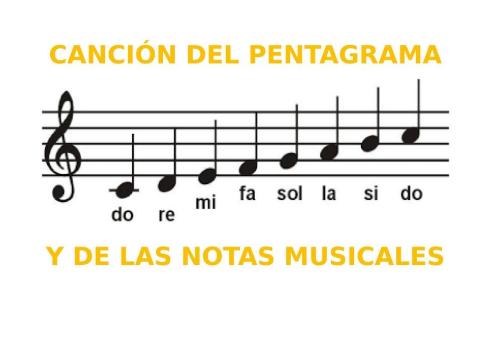 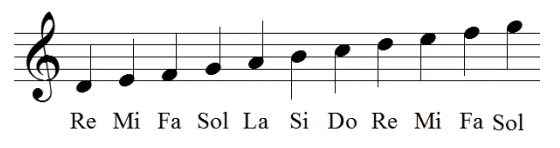 Posiciones de las notas en la flauta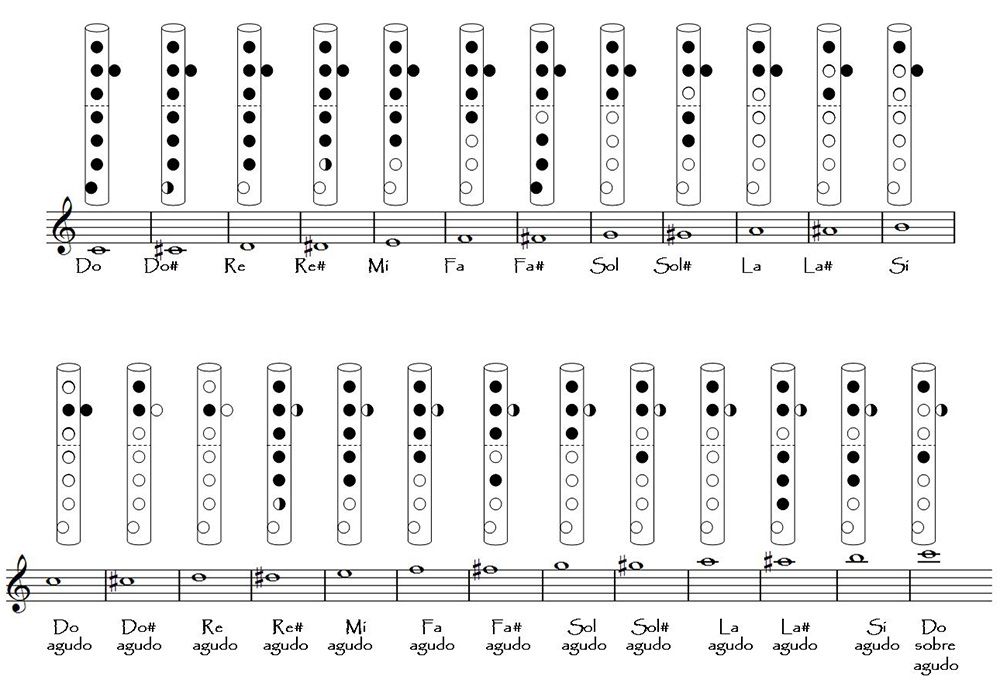 Notas en la melódica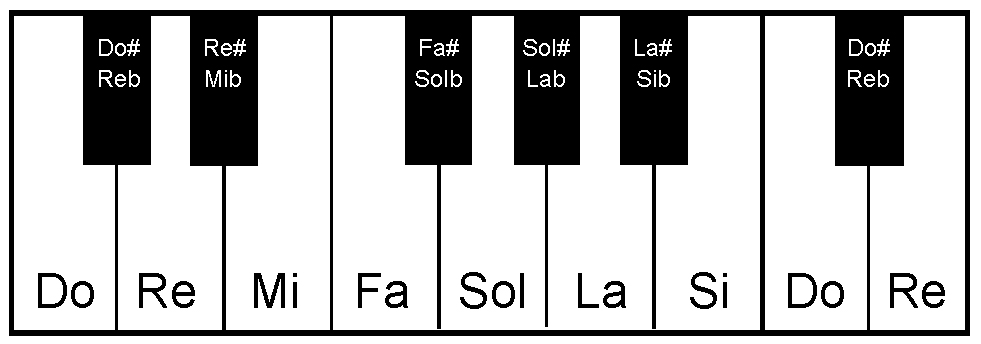 Rúbrica de autoevaluación.IndicadoresExcelente (4 puntos)Bueno (3puntos)Regular (2 puntos)Insuficiente (1punto) Reconoce notas musicalesEl estudiante reconoce todas las notas de la canciónEl estudiante reconoce las notas de los primeros 4 compasesEl estudiante reconoce las notas de los primeros 2 compasesNo logra reconocer las notas musicalesInterpreta primera parte de la melodíaEl estudiante toca la primera parte a cabalidadEl estudiante toca sólo los 2 primeros compasesEl estudiante sólo toca un compásEl estudiante no logra tocar en su instrumentoMantiene un pulso adecuadoEl estudiante mantiene la misma velocidad durante toda la canciónEl estudiante comienza con un pulso rápido y finaliza con pulso muy lentoEl estudiante mantiene un pulso indeterminado (no se entiende)El estudiante no logra mantener un pulso determinado y constanteSopla de forma moderada (no muy fuerte)El estudiante mantiene un soplido liviano y suaveEl estudiante sopla suave y fuerteEl estuante sopla demasiado fuerteEl estudiante no logra soplar adecuadamente, no produce sonido.